В целях закрепления изменений объёма финансирования, в соответствии со ст. 16 Федерального закона от 06.10.2003 № 131-ФЗ «Об общих принципах организации местного самоуправления в Российской Федерации», ст. 179 Бюджетного кодекса Российской Федерации, постановлением администрации г.Сосновоборска от 18.09.2013 № 1564 «Об утверждении Порядка принятия решений и разработке муниципальных программ города Сосновоборска, их формировании и реализации»,  руководствуясь статьями 24, 26, 38 Устава города Сосновоборска Красноярского края, ПОСТАНОВЛЯЮ1. Внести следующие изменения в постановление администрации города Сосновоборска от 11 ноября 2022 года № 1682 «Об утверждении муниципальной программы «Культура города Сосновоборска»:1.1. В приложении № 1 к постановлению «Паспорт муниципальной программы» раздел «Ресурсное обеспечение Программы» изложить в новой редакции:1.2.  приложение № 1 к муниципальной программе «Культура города Сосновоборска» изложить в новой редакции согласно приложению 1 к настоящему постановлению;1.3. приложение № 2 к муниципальной программе «Культура города Сосновоборска» изложить в новой редакции согласно приложению 2 к настоящему постановлению;1.4. приложение № 3 к муниципальной программе «Культура города Сосновоборска» изложить в новой редакции согласно приложению 3 к настоящему постановлению;1.5. в приложении № 4 к муниципальной программе «Культура города Сосновоборска» в паспорте подпрограммы 1 «Развитие библиотечного и музейного дела» раздел «Объемы и источники финансирования подпрограммы» изложить в следующей редакции:	1.6. в приложении № 4 пункт 2.7. «Обоснование финансовых, материальных и трудовых затрат (ресурсное обеспечение подпрограммы) с указанием источников финансирования» раздела 2 «Основные разделы Подпрограммы» подпрограммы 1 «Развитие библиотечного и музейного дела» изложить в новой редакции:	«Общий объем финансирования подпрограммы – 60 748,744 тыс. руб., в том числе по годам:2023 год – 22 459,536 тыс. руб.;2024 год – 19 144,604 тыс. руб.;2025 год – 19 144, 604тыс. руб.Общий объем финансирования за счет средств федерального бюджета – 51, 693 тыс. руб., из них по годам:2023 год – 17, 394 тыс. руб.;2024 год – 17, 394 тыс. руб.;2025 год – 16, 905 тыс. руб.Общий объем финансирования за счет средств краевого бюджета – 106, 107 тыс. руб., из них по годам:2023 год – 35, 206 тыс. руб.;2024 год – 35, 206 тыс. руб.;2025 год – 35, 695 тыс. руб.Общий объем финансирования за счет средств муниципального бюджета – 55 933,644 тыс. руб., из них по годам:2023 год – 20 849, 636 тыс. руб.;2024 год – 17 542, 004 тыс. руб.;2025 год – 17 542, 004 тыс. руб.Общий объем финансирования из внебюджетных источников – 4 657, 300 тыс. руб., из них по годам:2023 год – 1 557, 300 тыс. руб.;2024 год – 1 550, 000 тыс. руб.;2025год – 1 550,000 тыс. руб.»;	1.7. приложение № 2 к подпрограмме 1 «Развитие библиотечного и музейного дела», реализуемой в рамках муниципальной программы «Культура города Сосновоборска» изложить в новой редакции согласно приложению 4 к настоящему постановлению;	1.8. в приложении № 5 к муниципальной программе «Культура города Сосновоборска» в паспорте подпрограммы 2 «Развитие дополнительного образования в области культуры и искусства» раздел «Объемы и источники финансирования подпрограммы» изложить в следующей редакции:1.9. в приложении № 5 к муниципальной программе «Культура города Сосновоборска» пункт 2.7. «Обоснование финансовых, материальных и трудовых затрат (ресурсное обеспечение подпрограммы) с указанием источников финансирования» раздела 2 «Основные разделы Подпрограммы» подпрограммы 2 «Развитие дополнительного образования в области культуры и искусства» изложить в новой редакции:	«Финансовое обеспечение реализации мероприятий подпрограммы осуществляется за счет средств муниципального бюджета, краевого и внебюджетных источников финансирования.Общий объем финансирования подпрограммы – 82 878,622 в том числе по годам: 2023 год – 28 891,286 тыс. руб.;2024 год – 26 993,668 тыс. руб.;2025 год – 26 993,668 тыс. руб.Общий объем финансирования за счет средств федерального бюджета – 0,00  тыс. рублей, из них по годам:2023 год – 0,00 тыс. руб.;2024 год – 0,00 тыс. руб.;2025 год – 0,00 тыс. руб.Общий объем финансирования за счет средств краевого бюджета – 0,00 тыс. руб., из них по годам:2023 год – 0,0 тыс. руб.;2024 год – 0,00 тыс. руб.;2025 год – 0,00 тыс. руб.Общий объем финансирования за счет средств муниципального бюджета – 75 678,622 тыс. рублей, из них по годам:2023 год – 26 491,286 тыс. руб.;2024 год – 24 593,668 тыс. руб.;2025 год – 24 593,668 тыс. руб.Общий объем финансирования из внебюджетных источников 7 200, 00 тыс. руб., в том числе по годам:2023 год – 2 400, 00 тыс. руб.;2024 год – 2 400,00 тыс. руб.;2025 год – 2 400,00 тыс. руб.»;1.10. приложение № 2 к подпрограмме 2 «Развитие дополнительного образования в области культуры  и искусства», реализуемой в рамках муниципальной программы «Культура города Сосновоборска» изложить в новой редакции согласно приложению 5 к настоящему постановлению;1.11. приложение № 6 к муниципальной программе «Культура города Сосновоборска» в паспорте подпрограммы 3 «Искусство и народное творчество» раздел «Объемы и источники финансирования подпрограммы» изложить в следующей редакции:1.12. в приложении № 6 к муниципальной программе «Культура города Сосновоборска» пункт 2.7. «Обоснование финансовых, материальных и трудовых затрат (ресурсное обеспечение подпрограммы) с указанием источников финансирования» раздела 2 «Основные разделы Подпрограммы» подпрограммы 3 «Искусство и народное творчество» изложить в следующей редакции:«Общий объем финансирования подпрограммы – 101 036, 903 тыс.руб., из них по годам:2023 год – 47 669, 159 тыс. руб.;2024 год – 26 701, 572 тыс. руб.;2025 год – 26 666,172 тыс. руб. Общий объем финансирования за счет средств федерального бюджета – 0,00 руб., из них по годам:2023 год –0,00 тыс. руб.;2024 год – 0, 00 тыс. руб.;2025 год – 0,00 тыс. руб.Общий объем финансирования за счет средств краевого бюджета – 343, 000 руб., из них по годам:2023 год – 343,000 тыс. руб.;2024 год – 0,00 тыс. руб.;2025 год – 0,00 тыс. руб. Общий объем финансирования за счет средств муниципального бюджета – 85 271, 523 руб., из них по годам:2023 год – 36 742, 779 тыс. руб.;2024 год – 24 282, 072 тыс. руб.;2025 год – 24 246, 672 тыс. руб.Общий объем финансирования из внебюджетных источников – 15 422, 380 тыс. руб., в том числе по годам:2023 год – 10 583, 380 тыс. руб.;2024 год – 2 419,500 тыс. руб.;2025 год – 2 419,500 тыс. руб.»;1.13. приложение № 2 к подпрограмме 3 «Искусство и народное творчество», реализуемой в рамках муниципальной программы «Культура города Сосновоборска» изложить в новой редакции согласно приложению 6 к настоящему постановлению;1.14 в приложении № 7 к муниципальной программе «Культура города Сосновоборска» в паспорте подпрограммы 4 «Обеспечение условий реализации программы и прочие мероприятия» раздел «Объемы и источники финансирования подпрограммы» изложить в следующей редакции:	1.15. в приложении № 7 к муниципальной программе «Культура города Сосновоборска» пункт 2.7. «Обоснование финансовых, материальных и трудовых затрат (ресурсное обеспечение подпрограммы) с указанием источников финансирования» раздела 2 «Основные разделы Подпрограммы» подпрограммы 4 «Обеспечение условий реализации программы и прочие мероприятия» изложить в следующей редакции:«Общий объем финансирования подпрограммы – 304 912,739 тыс. руб., из них по годам:2023 год – 102 847,437 тыс. рублей;2024 год – 103 532, 651 тыс. рублей;2025 год – 98 532, 651 тыс. рублей.Общий объем финансирования за счет средств краевого бюджета – 0,00 тыс. рублей, из них по годам:2023 год – 0, 00 тыс. рублей;2024 год – 0,00 тыс. рублей;2025 год – 0,00 тыс. рублей.                Общий объем финансирования за счет средств муниципального бюджета –304  912, 739 тыс. руб., из них по годам:2023 год – 102 847,437 тыс. рублей;2024 год – 103 532, 651 тыс. рублей;2025 год – 98 532, 651 тыс. рублей.»;1.16. приложение № 2 к подпрограмме 4 «Обеспечение условий реализации программы и прочие мероприятия», реализуемой в рамках муниципальной программы «Культура города Сосновоборска» изложить в новой редакции согласно приложению 7 к настоящему постановлению.2. Постановление вступает в силу после официального опубликования в общественно-политической газете «Рабочий».3.  Контроль за исполнением постановления возложить на заместителя Главы города по социальным вопросам (Е.О. Романенко).Глава города Сосновоборска                                                                       А.С. КудрявцевИнформация о распределении планируемых расходов по отдельным мероприятиям программы, подпрограммам муниципальной программы «Культура города Сосновоборска»Приложение 2
к постановлению администрации города Сосновоборска
от 24.10.2023 № 1396 «Приложение № 2к муниципальной программе «Культура города Сосновоборска»Информация о ресурсном обеспечении и прогнозной оценке расходов на реализацию целей муниципальной программы «Культура города Сосновоборска» с учетом источников финансирования, в том числе средств федерального бюджета, бюджета субъекта РФ и муниципального бюджета и внебюджетных источников финансированияПриложение 3
к постановлению администрации
 города Сосновоборска
от 24.10.2023 № 1396 «Приложение № 3к муниципальной программе «Культура города Сосновоборска»Прогноз сводных показателей муниципальных заданийПеречень мероприятий подпрограммы «Развитие библиотечного и музейного дела»Перечень мероприятий подпрограммы «Развитие дополнительного образования в области культуры и искусства»Перечень мероприятий подпрограммы «Искусство и народное творчество»Перечень мероприятий подпрограммы «Обеспечение условий реализации программы и прочие мероприятия»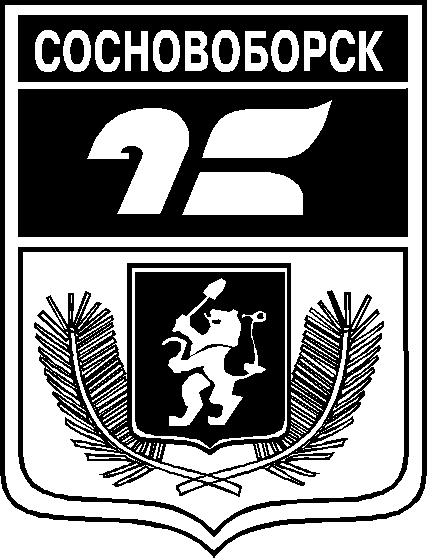 АДМИНИСТРАЦИЯ ГОРОДА СОСНОВОБОРСКАПОСТАНОВЛЕНИЕ24 октября 2023                                                                                                                        № 1396АДМИНИСТРАЦИЯ ГОРОДА СОСНОВОБОРСКАПОСТАНОВЛЕНИЕ24 октября 2023                                                                                                                        № 1396АДМИНИСТРАЦИЯ ГОРОДА СОСНОВОБОРСКАПОСТАНОВЛЕНИЕ24 октября 2023                                                                                                                        № 1396АДМИНИСТРАЦИЯ ГОРОДА СОСНОВОБОРСКАПОСТАНОВЛЕНИЕ24 октября 2023                                                                                                                        № 1396О внесении изменений в постановление администрации города Сосновоборска от 11.11.2022 № 1682 «Об утверждении муниципальной программы «Культура города Сосновоборска»Ресурсное обеспечение ПрограммыОбщий объем финансирования Программы – 549 577,008 тыс. руб., в том числе по годам:2023 – 201 867,418 тыс. руб.;2024 – 176 372,495 тыс. руб.;2025 – 171 337, 095 тыс. руб.Общий объем финансирования Программы за счет средств муниципального бюджета – 521796,528 тыс. руб., в том числе по годам:2023 – 186 931,138 тыс. руб.;2024 – 169 950,395тыс. руб.;2025 – 164 914,995тыс. руб.Общий объем финансирования Программы за счет средств федерального бюджета – 51, 693 тыс. руб., в том числе по годам:2023 – 17, 394 тыс. руб.;2024 – 17, 394 тыс. руб.;2025 – 16, 905 тыс. руб.Общий объем финансирования Программы за счет краевого бюджета 449, 107 тыс. руб., в том числе по годам:2023 – 378, 206 тыс. руб.;2024 – 35, 206 тыс. руб.;2025 – 35,695 тыс. руб.Общий объем финансирования за счет внебюджетных источников – 27 279,680 тыс. руб., в том числе по годам:2023 – 14 540, 680 тыс. руб.;2024 – 6 369, 500 тыс. руб.;2025 – 6 369, 500 тыс. руб.Объемы и источники финансирования подпрограммыОбщий объем финансирования подпрограммы – 60 748,744 тыс. руб., в том числе по годам:2023 год – 22 459,536 тыс. руб.;2024 год – 19 144,604 тыс. руб.;2025 год – 19 144, 604тыс. руб.Общий объем финансирования за счет средств федерального бюджета – 51, 693 тыс. руб., из них по годам:2023 год – 17, 394 тыс. руб.;2024 год – 17, 394 тыс. руб.;2025 год – 16, 905 тыс. руб.Общий объем финансирования за счет средств краевого бюджета – 106, 107 тыс. руб., из них по годам:2023 год – 35, 206 тыс. руб.;2024 год – 35, 206 тыс. руб.;2025 год – 35, 695 тыс. руб.Общий объем финансирования за счет средств муниципального бюджета – 55 933,644 тыс. руб., из них по годам:2023 год – 20 849, 636 тыс. руб.;2024 год – 17 542, 004 тыс. руб.;2025 год – 17 542, 004 тыс. руб.Общий объем финансирования из внебюджетных источников – 4 657, 300 тыс. руб., из них по годам:2023 год – 1 557, 300 тыс. руб.;2024 год – 1 550, 000 тыс. руб.;2025год – 1 550,000 тыс. руб.Объемы и источники финансирования подпрограммыОбщий объем финансирования подпрограммы – 82 878,622 в том числе по годам: 2023 год – 28 891,286 тыс. руб.;2024 год – 26 993,668 тыс. руб.;2025 год – 26 993,668 тыс. руб.Общий объем финансирования за счет средств федерального бюджета – 0,00  тыс. рублей, из них по годам:2023 год – 0,00 тыс. руб.;2024 год – 0,00 тыс. руб.;2025 год – 0,00 тыс. руб.Общий объем финансирования за счет средств краевого бюджета – 0,00 тыс. руб., из них по годам:2023 год – 0,0 тыс. руб.;2024 год – 0,00 тыс. руб.;2025 год – 0,00 тыс. руб.Общий объем финансирования за счет средств муниципального бюджета – 75678,622 тыс. рублей, из них по годам:2023 год – 26 491,286 тыс. руб.;2024 год – 24 593,668 тыс. руб.;2025 год – 24 593,668 тыс. руб.Общий объем финансирования из внебюджетных источников 7 200, 00 тыс. руб., в том числе по годам:2023 год – 2 400, 00 тыс. руб.;2024 год – 2 400,00 тыс. руб.;2025 год – 2 400,00 тыс. руб.Объемы и источники финансирования подпрограммы Общий объем финансирования подпрограммы – 101 036, 903 тыс.руб., из них по годам:2023 год – 47 669, 159 тыс. руб.;2024 год – 26 701, 572 тыс. руб.;2025 год – 26 666,172 тыс. руб. Общий объем финансирования за счет средств федерального бюджета – 0,00 руб., из них по годам:2023 год –0,00 тыс. руб.;2024 год – 0, 00 тыс. руб.;2025 год – 0,00 тыс. руб.Общий объем финансирования за счет средств краевого бюджета – 343, 000 руб., из них по годам:2023 год – 343,000 тыс. руб.;2024 год – 0,00 тыс. руб.;2025 год – 0,00 тыс. руб. Общий объем финансирования за счет средств муниципального бюджета – 85 271, 523 руб., из них по годам:2023 год – 36 742, 779 тыс. руб.;2024 год – 24 282, 072 тыс. руб.;2025 год – 24 246, 672 тыс. руб.Общий объем финансирования из внебюджетных источников – 15 422, 380 тыс. руб., в том числе по годам:2023 год – 10 583, 380 тыс. руб.;2024 год – 2 419,500 тыс. руб.;2025 год – 2 419,500 тыс. руб.Объемы и источники финансирования подпрограммыОбщий объем финансирования подпрограммы – 304 912,739 тыс. руб., из них по годам:2023 год – 102 847,437 тыс. рублей;2024 год – 103 532, 651 тыс. рублей;2025 год – 98 532, 651 тыс. рублей.Общий объем финансирования за счет средств краевого бюджета – 0,00 тыс. рублей, из них по годам:2023 год – 0, 00 тыс. рублей;2024 год – 0,00 тыс. рублей;2025 год – 0,00 тыс. рублей.                Общий объем финансирования за счет средств муниципального бюджета –304  912, 739 тыс. руб., из них по годам:2023 год – 102 847,437 тыс. рублей;2024 год – 103 532, 651 тыс. рублей;2025 год – 98 532, 651 тыс. рублей.Приложение №1
к постановлению администрации
 города Сосновоборска
от 24.10.2023 № 1396 «Приложение № 1к муниципальной программе«Культура города Сосновоборска»Статус (муниципальная программа, подпрограмма)Наименование  программы, подпрограммыНаименование ГРБСКод бюджетной классификацииКод бюджетной классификацииКод бюджетной классификацииКод бюджетной классификацииРасходы (тыс. руб.), годыРасходы (тыс. руб.), годыРасходы (тыс. руб.), годыРасходы (тыс. руб.), годыСтатус (муниципальная программа, подпрограмма)Наименование  программы, подпрограммыНаименование ГРБСГРБСРзЦСРВРочередной финансовый годпервый год планового периода второй год планового периодаИтого на периодСтатус (муниципальная программа, подпрограмма)Наименование  программы, подпрограммыНаименование ГРБСГРБСПрЦСРВРочередной финансовый годпервый год планового периода второй год планового периодаИтого на периодМуниципальная программа«Культура города Сосновоборска»всего расходные обязательства по программеXXXX201 867,418176 372,495171 337,095549 577,008Муниципальная программа«Культура города Сосновоборска»в том числе ГРБС:XXXXМуниципальная программа«Культура города Сосновоборска»УКСТМ062XXX201 867,418176 372,495171 337,095549 577,008Подпрограмма 1Развитие библиотечного и музейного делавсего расходные обязательства по программеXXXX22 459,53619 144,60419 144,60460 748,744Подпрограмма 1Развитие библиотечного и музейного делав том числе ГРБС:XXXXПодпрограмма 1Развитие библиотечного и музейного делаУКСТМ062XXX22 459,53619 144,60419 144,60460 748,744Подпрограмма 2Развитие дополнительного образования в области культуры и искусстввсего расходные обязательства по программеXXXX28 891,28626 993,66826 993,66882 878,622Подпрограмма 2Развитие дополнительного образования в области культуры и искусствв том числе ГРБС:XXXXПодпрограмма 2Развитие дополнительного образования в области культуры и искусствУКСТМ062XXX28 891,28626 993,66826 993,66882 878,622Подпрограмма 3Искусство и народное творчествовсего расходные обязательства по программеXXXX47 669,15926 701,57226 666,172101 036,903Подпрограмма 3Искусство и народное творчествов том числе ГРБС:XXXXПодпрограмма 3Искусство и народное творчествоУКСТМ062XXX47 669,15926 701,57226 666,172101 036,903Подпрограмма 4Обеспечение условий реализации программы и прочие мероприятиявсего расходные обязательства по программеXXXX102 847,437103 532,65198 532,651304 912,739Подпрограмма 4Обеспечение условий реализации программы и прочие мероприятияв том числе ГРБС:XXXXПодпрограмма 4Обеспечение условий реализации программы и прочие мероприятияУКСТМ062XXX102 847,437103 532,65198 532,651304 912,739СтатусНаименование муниципальной программы, подпрограммы муниципальной программы, Ответственный исполнитель, соисполнителиИсточники финансированияОценка расходов(тыс. руб.), годыОценка расходов(тыс. руб.), годыОценка расходов(тыс. руб.), годыОценка расходов(тыс. руб.), годыСтатусНаименование муниципальной программы, подпрограммы муниципальной программы, Ответственный исполнитель, соисполнителиИсточники финансированияочередной финансовый год первый год планового периодавторой год планового периода итого на периодМуниципальная программаКультура города Сосновоборска (Ответственный исполнитель УКСТМ)Всего201 867,418176 372,495171 337,095549 577,008Муниципальная программаКультура города Сосновоборска (Ответственный исполнитель УКСТМ)в том числе:Муниципальная программаКультура города Сосновоборска (Ответственный исполнитель УКСТМ)федеральный бюджет17,39417,39416,90551,693Муниципальная программаКультура города Сосновоборска (Ответственный исполнитель УКСТМ)краевой бюджет378,20635,20635,695449,107Муниципальная программаКультура города Сосновоборска (Ответственный исполнитель УКСТМ)внебюджетные источники14 540,6806 369,5006 369,50027 279,680Муниципальная программаКультура города Сосновоборска (Ответственный исполнитель УКСТМ)муниципальный бюджет186 931,138169 950,395164 914,995521 796,528Муниципальная программаКультура города Сосновоборска (Ответственный исполнитель УКСТМ)юридические лица0,0000,0000,0000,000Подпрограмма 1Развитие библиотечного и музейного дела (Ответственный исполнитель УКСТМ)Всего22 459,53619 144,60419 144,60460 748,744Подпрограмма 1Развитие библиотечного и музейного дела (Ответственный исполнитель УКСТМ)в том числе:Подпрограмма 1Развитие библиотечного и музейного дела (Ответственный исполнитель УКСТМ)УКСТМ22 459,53619 144,60419 144,60460 748,744Подпрограмма 1Развитие библиотечного и музейного дела (Ответственный исполнитель УКСТМ)федеральный бюджет17,39417,39416,90551,693Подпрограмма 1Развитие библиотечного и музейного дела (Ответственный исполнитель УКСТМ)краевой бюджет35,20635,20635,695106,107Подпрограмма 1Развитие библиотечного и музейного дела (Ответственный исполнитель УКСТМ)внебюджетные источники1 557,3001 550,0001 550,0004 657,300Подпрограмма 1Развитие библиотечного и музейного дела (Ответственный исполнитель УКСТМ)муниципальный бюджет20 849,63617 542,00417 542,00455 933,644Подпрограмма 1Развитие библиотечного и музейного дела (Ответственный исполнитель УКСТМ)юридические лица0,0000,0000,0000,000Подпрограмма 2Развитие дополнительного образования в области культуры и искусства (Ответственный исполнитель УКСТМ)Всего28 891,28626 993,66826 993,66882 878,622Подпрограмма 2Развитие дополнительного образования в области культуры и искусства (Ответственный исполнитель УКСТМ)в том числе:Подпрограмма 2Развитие дополнительного образования в области культуры и искусства (Ответственный исполнитель УКСТМ)УКСТМ28 891,28626 993,66826 993,66882 878,622Подпрограмма 2Развитие дополнительного образования в области культуры и искусства (Ответственный исполнитель УКСТМ)федеральный бюджет0,0000,0000,0000,000Подпрограмма 2Развитие дополнительного образования в области культуры и искусства (Ответственный исполнитель УКСТМ)краевой бюджет0,0000,0000,0000,000Подпрограмма 2Развитие дополнительного образования в области культуры и искусства (Ответственный исполнитель УКСТМ)внебюджетные источники2 400,0002 400,0002 400,0007 200,000Подпрограмма 2Развитие дополнительного образования в области культуры и искусства (Ответственный исполнитель УКСТМ)муниципальный бюджет26 491,28624 593,66824 593,66875 678,622Подпрограмма 2Развитие дополнительного образования в области культуры и искусства (Ответственный исполнитель УКСТМ)юридические лица0,0000,0000,0000,000Подпрограмма 3Искусство и народное творчество (Ответственный исполнитель УКСТМ)Всего47 669,15926 701,57226 666,172101 036,903Подпрограмма 3Искусство и народное творчество (Ответственный исполнитель УКСТМ)в том числе:Подпрограмма 3Искусство и народное творчество (Ответственный исполнитель УКСТМ)УКСТМ47 669,15926 701,57226 666,172101 036,903Подпрограмма 3Искусство и народное творчество (Ответственный исполнитель УКСТМ)федеральный бюджет0,0000,0000,0000,000Подпрограмма 3Искусство и народное творчество (Ответственный исполнитель УКСТМ)краевой бюджет343,0000,0000,000343,000Подпрограмма 3Искусство и народное творчество (Ответственный исполнитель УКСТМ)внебюджетные  источники10 583,3802 419,5002 419,50015 422,380Подпрограмма 3Искусство и народное творчество (Ответственный исполнитель УКСТМ)муниципальный бюджет36 742,77924 282,07224 246,67285 271,523Подпрограмма 3Искусство и народное творчество (Ответственный исполнитель УКСТМ)юридические лица0,0000,0000,0000,000Подпрограмма 4Обеспечение условий реализации программы и прочие мероприятия (Ответственный исполнитель УКСТМ, соисполнители Финансовое управление администрации  г. Сосновоборска)Всего102 847,437103 532,65198 532,651304 912,739Подпрограмма 4Обеспечение условий реализации программы и прочие мероприятия (Ответственный исполнитель УКСТМ, соисполнители Финансовое управление администрации  г. Сосновоборска)в том числе:Подпрограмма 4Обеспечение условий реализации программы и прочие мероприятия (Ответственный исполнитель УКСТМ, соисполнители Финансовое управление администрации  г. Сосновоборска)УКСТМ102 847,437103 532,65198 532,651304 912,739Подпрограмма 4Обеспечение условий реализации программы и прочие мероприятия (Ответственный исполнитель УКСТМ, соисполнители Финансовое управление администрации  г. Сосновоборска)федеральный бюджет0,0000,0000,0000,000Подпрограмма 4Обеспечение условий реализации программы и прочие мероприятия (Ответственный исполнитель УКСТМ, соисполнители Финансовое управление администрации  г. Сосновоборска)краевой бюджет0,0000,0000,000Подпрограмма 4Обеспечение условий реализации программы и прочие мероприятия (Ответственный исполнитель УКСТМ, соисполнители Финансовое управление администрации  г. Сосновоборска)внебюджетные  источники0,0000,0000,0000,000Подпрограмма 4Обеспечение условий реализации программы и прочие мероприятия (Ответственный исполнитель УКСТМ, соисполнители Финансовое управление администрации  г. Сосновоборска)муниципальный бюджет102 847,437103 532,65198 532,651304 912,739Подпрограмма 4Обеспечение условий реализации программы и прочие мероприятия (Ответственный исполнитель УКСТМ, соисполнители Финансовое управление администрации  г. Сосновоборска)юридические лица0,0000,0000,0000,000Наименование услуги, показателя объема услуги (работы)Наименование услуги, показателя объема услуги (работы)Значение показателя объема услуги (работы)Значение показателя объема услуги (работы)Значение показателя объема услуги (работы)Значение показателя объема услуги (работы)Значение показателя объема услуги (работы)Расходы местного бюджета на оказание (выполнение) муниципальной услуги (работы), тыс. руб.Расходы местного бюджета на оказание (выполнение) муниципальной услуги (работы), тыс. руб.Расходы местного бюджета на оказание (выполнение) муниципальной услуги (работы), тыс. руб.Расходы местного бюджета на оказание (выполнение) муниципальной услуги (работы), тыс. руб.Расходы местного бюджета на оказание (выполнение) муниципальной услуги (работы), тыс. руб.Расходы местного бюджета на оказание (выполнение) муниципальной услуги (работы), тыс. руб.Наименование услуги, показателя объема услуги (работы)Наименование услуги, показателя объема услуги (работы)отчетный финансовый год текущий финансовый год очередной финансовый год первый год планового периода второй год планового периода отчетный финансовый год текущий финансовый год очередной финансовый год первый год планового периода второй год планового периода второй год планового периода Наименование услуги (работы) и ее содержание: предоставление книг и других документов во временное пользованиеНаименование услуги (работы) и ее содержание: предоставление книг и других документов во временное пользованиеНаименование услуги (работы) и ее содержание: предоставление книг и других документов во временное пользованиеНаименование услуги (работы) и ее содержание: предоставление книг и других документов во временное пользованиеНаименование услуги (работы) и ее содержание: предоставление книг и других документов во временное пользованиеНаименование услуги (работы) и ее содержание: предоставление книг и других документов во временное пользованиеНаименование услуги (работы) и ее содержание: предоставление книг и других документов во временное пользованиеНаименование услуги (работы) и ее содержание: предоставление книг и других документов во временное пользованиеНаименование услуги (работы) и ее содержание: предоставление книг и других документов во временное пользованиеНаименование услуги (работы) и ее содержание: предоставление книг и других документов во временное пользованиеНаименование услуги (работы) и ее содержание: предоставление книг и других документов во временное пользованиеНаименование услуги (работы) и ее содержание: предоставление книг и других документов во временное пользованиеНаименование услуги (работы) и ее содержание: предоставление книг и других документов во временное пользованиеПоказатель объема услуги: число посещенийПоказатель объема услуги: число посещенийПоказатель объема услуги: число посещенийПоказатель объема услуги: число посещенийПоказатель объема услуги: число посещенийПоказатель объема услуги: число посещенийПоказатель объема услуги: число посещенийПоказатель объема услуги: число посещенийПоказатель объема услуги: число посещенийПоказатель объема услуги: число посещенийПоказатель объема услуги: число посещенийПоказатель объема услуги: число посещенийПоказатель объема услуги: число посещенийПодпрограмма 1. Развитие библиотечного и музейного делаПодпрограмма 1. Развитие библиотечного и музейного делаПодпрограмма 1. Развитие библиотечного и музейного делаПодпрограмма 1. Развитие библиотечного и музейного делаПодпрограмма 1. Развитие библиотечного и музейного делаПодпрограмма 1. Развитие библиотечного и музейного делаПодпрограмма 1. Развитие библиотечного и музейного делаПодпрограмма 1. Развитие библиотечного и музейного делаПодпрограмма 1. Развитие библиотечного и музейного делаПодпрограмма 1. Развитие библиотечного и музейного делаПодпрограмма 1. Развитие библиотечного и музейного делаПодпрограмма 1. Развитие библиотечного и музейного делаПодпрограмма 1. Развитие библиотечного и музейного делаОбеспечение деятельности подведомственных учрежденийОбеспечение деятельности подведомственных учреждений 74 128 56 750 56 750 56 750 56 75013 343,80014 301,90017 753,36217 323,00417 323,00417 323,004Наименование услуги (работы) и ее содержание: предоставление дополнительного образования детям в области культуры и искусстваНаименование услуги (работы) и ее содержание: предоставление дополнительного образования детям в области культуры и искусстваНаименование услуги (работы) и ее содержание: предоставление дополнительного образования детям в области культуры и искусстваНаименование услуги (работы) и ее содержание: предоставление дополнительного образования детям в области культуры и искусстваНаименование услуги (работы) и ее содержание: предоставление дополнительного образования детям в области культуры и искусстваНаименование услуги (работы) и ее содержание: предоставление дополнительного образования детям в области культуры и искусстваНаименование услуги (работы) и ее содержание: предоставление дополнительного образования детям в области культуры и искусстваНаименование услуги (работы) и ее содержание: предоставление дополнительного образования детям в области культуры и искусстваНаименование услуги (работы) и ее содержание: предоставление дополнительного образования детям в области культуры и искусстваНаименование услуги (работы) и ее содержание: предоставление дополнительного образования детям в области культуры и искусстваНаименование услуги (работы) и ее содержание: предоставление дополнительного образования детям в области культуры и искусстваНаименование услуги (работы) и ее содержание: предоставление дополнительного образования детям в области культуры и искусстваНаименование услуги (работы) и ее содержание: предоставление дополнительного образования детям в области культуры и искусстваПоказатель объема услуги: количество обучающихся на начало учебного  годаПоказатель объема услуги: количество обучающихся на начало учебного  годаПоказатель объема услуги: количество обучающихся на начало учебного  годаПоказатель объема услуги: количество обучающихся на начало учебного  годаПоказатель объема услуги: количество обучающихся на начало учебного  годаПоказатель объема услуги: количество обучающихся на начало учебного  годаПоказатель объема услуги: количество обучающихся на начало учебного  годаПоказатель объема услуги: количество обучающихся на начало учебного  годаПоказатель объема услуги: количество обучающихся на начало учебного  годаПоказатель объема услуги: количество обучающихся на начало учебного  годаПоказатель объема услуги: количество обучающихся на начало учебного  годаПоказатель объема услуги: количество обучающихся на начало учебного  годаПоказатель объема услуги: количество обучающихся на начало учебного  годаПодпрограмма 2. Развитие дополнительного образования в области культуры и искусстваПодпрограмма 2. Развитие дополнительного образования в области культуры и искусстваПодпрограмма 2. Развитие дополнительного образования в области культуры и искусстваПодпрограмма 2. Развитие дополнительного образования в области культуры и искусстваПодпрограмма 2. Развитие дополнительного образования в области культуры и искусстваПодпрограмма 2. Развитие дополнительного образования в области культуры и искусстваПодпрограмма 2. Развитие дополнительного образования в области культуры и искусстваПодпрограмма 2. Развитие дополнительного образования в области культуры и искусстваПодпрограмма 2. Развитие дополнительного образования в области культуры и искусстваПодпрограмма 2. Развитие дополнительного образования в области культуры и искусстваПодпрограмма 2. Развитие дополнительного образования в области культуры и искусстваПодпрограмма 2. Развитие дополнительного образования в области культуры и искусстваПодпрограмма 2. Развитие дополнительного образования в области культуры и искусстваОбеспечение деятельности подведомственных учрежденийОбеспечение деятельности подведомственных учреждений 326 330 330 330 33021 314,34021 483,14025 927,07624 593,66824 593,66824 593,668Наименование услуги (работы) и ее содержание: Организация и проведение культурно-массовых мероприятийНаименование услуги (работы) и ее содержание: Организация и проведение культурно-массовых мероприятийНаименование услуги (работы) и ее содержание: Организация и проведение культурно-массовых мероприятийНаименование услуги (работы) и ее содержание: Организация и проведение культурно-массовых мероприятийНаименование услуги (работы) и ее содержание: Организация и проведение культурно-массовых мероприятийНаименование услуги (работы) и ее содержание: Организация и проведение культурно-массовых мероприятийНаименование услуги (работы) и ее содержание: Организация и проведение культурно-массовых мероприятийНаименование услуги (работы) и ее содержание: Организация и проведение культурно-массовых мероприятийНаименование услуги (работы) и ее содержание: Организация и проведение культурно-массовых мероприятийНаименование услуги (работы) и ее содержание: Организация и проведение культурно-массовых мероприятийНаименование услуги (работы) и ее содержание: Организация и проведение культурно-массовых мероприятийНаименование услуги (работы) и ее содержание: Организация и проведение культурно-массовых мероприятийНаименование услуги (работы) и ее содержание: Организация и проведение культурно-массовых мероприятийПоказатель объема услуги: количество посетителей культурно-массовых мероприятийПоказатель объема услуги: количество посетителей культурно-массовых мероприятийПоказатель объема услуги: количество посетителей культурно-массовых мероприятийПоказатель объема услуги: количество посетителей культурно-массовых мероприятийПоказатель объема услуги: количество посетителей культурно-массовых мероприятийПоказатель объема услуги: количество посетителей культурно-массовых мероприятийПоказатель объема услуги: количество посетителей культурно-массовых мероприятийПоказатель объема услуги: количество посетителей культурно-массовых мероприятийПоказатель объема услуги: количество посетителей культурно-массовых мероприятийПоказатель объема услуги: количество посетителей культурно-массовых мероприятийПоказатель объема услуги: количество посетителей культурно-массовых мероприятийПоказатель объема услуги: количество посетителей культурно-массовых мероприятийПоказатель объема услуги: количество посетителей культурно-массовых мероприятийПодпрограмма 3. Искусство и народное творчествоПодпрограмма 3. Искусство и народное творчествоПодпрограмма 3. Искусство и народное творчествоПодпрограмма 3. Искусство и народное творчествоПодпрограмма 3. Искусство и народное творчествоПодпрограмма 3. Искусство и народное творчествоПодпрограмма 3. Искусство и народное творчествоПодпрограмма 3. Искусство и народное творчествоПодпрограмма 3. Искусство и народное творчествоПодпрограмма 3. Искусство и народное творчествоПодпрограмма 3. Искусство и народное творчествоПодпрограмма 3. Искусство и народное творчествоПодпрограмма 3. Искусство и народное творчествоОбеспечение деятельности (оказание услуг) подведомственных учрежденийОбеспечение деятельности (оказание услуг) подведомственных учреждений 782 1900 1900 1900 190018 474,49019 335,17029 822,48024 246,67224 246,67224 246,672Приложение 4 
к постановлению администрации
города Сосновоборска
от 24.10.2023 № 1396 «Приложение № 2 к подпрограмме 1 «Развитие библиотечного и музейного дела», реализуемой в рамках муниципальной программы «Культура города Сосновоборска»Приложение 4 
к постановлению администрации
города Сосновоборска
от 24.10.2023 № 1396 «Приложение № 2 к подпрограмме 1 «Развитие библиотечного и музейного дела», реализуемой в рамках муниципальной программы «Культура города Сосновоборска»Приложение 4 
к постановлению администрации
города Сосновоборска
от 24.10.2023 № 1396 «Приложение № 2 к подпрограмме 1 «Развитие библиотечного и музейного дела», реализуемой в рамках муниципальной программы «Культура города Сосновоборска»Приложение 4 
к постановлению администрации
города Сосновоборска
от 24.10.2023 № 1396 «Приложение № 2 к подпрограмме 1 «Развитие библиотечного и музейного дела», реализуемой в рамках муниципальной программы «Культура города Сосновоборска»Приложение 4 
к постановлению администрации
города Сосновоборска
от 24.10.2023 № 1396 «Приложение № 2 к подпрограмме 1 «Развитие библиотечного и музейного дела», реализуемой в рамках муниципальной программы «Культура города Сосновоборска»Приложение 4 
к постановлению администрации
города Сосновоборска
от 24.10.2023 № 1396 «Приложение № 2 к подпрограмме 1 «Развитие библиотечного и музейного дела», реализуемой в рамках муниципальной программы «Культура города Сосновоборска»Приложение 4 
к постановлению администрации
города Сосновоборска
от 24.10.2023 № 1396 «Приложение № 2 к подпрограмме 1 «Развитие библиотечного и музейного дела», реализуемой в рамках муниципальной программы «Культура города Сосновоборска»Приложение 4 
к постановлению администрации
города Сосновоборска
от 24.10.2023 № 1396 «Приложение № 2 к подпрограмме 1 «Развитие библиотечного и музейного дела», реализуемой в рамках муниципальной программы «Культура города Сосновоборска»Приложение 4 
к постановлению администрации
города Сосновоборска
от 24.10.2023 № 1396 «Приложение № 2 к подпрограмме 1 «Развитие библиотечного и музейного дела», реализуемой в рамках муниципальной программы «Культура города Сосновоборска»Приложение 4 
к постановлению администрации
города Сосновоборска
от 24.10.2023 № 1396 «Приложение № 2 к подпрограмме 1 «Развитие библиотечного и музейного дела», реализуемой в рамках муниципальной программы «Культура города Сосновоборска»Приложение 4 
к постановлению администрации
города Сосновоборска
от 24.10.2023 № 1396 «Приложение № 2 к подпрограмме 1 «Развитие библиотечного и музейного дела», реализуемой в рамках муниципальной программы «Культура города Сосновоборска»Приложение 4 
к постановлению администрации
города Сосновоборска
от 24.10.2023 № 1396 «Приложение № 2 к подпрограмме 1 «Развитие библиотечного и музейного дела», реализуемой в рамках муниципальной программы «Культура города Сосновоборска»Приложение 4 
к постановлению администрации
города Сосновоборска
от 24.10.2023 № 1396 «Приложение № 2 к подпрограмме 1 «Развитие библиотечного и музейного дела», реализуемой в рамках муниципальной программы «Культура города Сосновоборска»Наименование  программы, подпрограммыГРБСКод бюджетной классификацииКод бюджетной классификацииКод бюджетной классификацииКод бюджетной классификацииРасходы (тыс. руб.), годыРасходы (тыс. руб.), годыРасходы (тыс. руб.), годыРасходы (тыс. руб.), годыОжидаемый результат от реализации подпрограммного мероприятия Наименование  программы, подпрограммыГРБСГРБСРзПрКЦСРВРочередной финансовый годпервый год планового периодавторой год планового периодаитого на период(в натуральном выражении)Цель. Создание условий для развития библиотечного и музейного дела на территории г. СосновоборскаЦель. Создание условий для развития библиотечного и музейного дела на территории г. СосновоборскаЦель. Создание условий для развития библиотечного и музейного дела на территории г. СосновоборскаЦель. Создание условий для развития библиотечного и музейного дела на территории г. СосновоборскаЦель. Создание условий для развития библиотечного и музейного дела на территории г. СосновоборскаЦель. Создание условий для развития библиотечного и музейного дела на территории г. СосновоборскаЦель. Создание условий для развития библиотечного и музейного дела на территории г. СосновоборскаЦель. Создание условий для развития библиотечного и музейного дела на территории г. СосновоборскаЦель. Создание условий для развития библиотечного и музейного дела на территории г. СосновоборскаЦель. Создание условий для развития библиотечного и музейного дела на территории г. СосновоборскаЦель. Создание условий для развития библиотечного и музейного дела на территории г. СосновоборскаЗадача 1. Организация библиотечного обслуживания и публичное экспонирование музейного фонда.Задача 1. Организация библиотечного обслуживания и публичное экспонирование музейного фонда.Задача 1. Организация библиотечного обслуживания и публичное экспонирование музейного фонда.Задача 1. Организация библиотечного обслуживания и публичное экспонирование музейного фонда.Задача 1. Организация библиотечного обслуживания и публичное экспонирование музейного фонда.Задача 1. Организация библиотечного обслуживания и публичное экспонирование музейного фонда.Задача 1. Организация библиотечного обслуживания и публичное экспонирование музейного фонда.Задача 1. Организация библиотечного обслуживания и публичное экспонирование музейного фонда.Задача 1. Организация библиотечного обслуживания и публичное экспонирование музейного фонда.Задача 1. Организация библиотечного обслуживания и публичное экспонирование музейного фонда.Задача 1. Организация библиотечного обслуживания и публичное экспонирование музейного фонда.Обеспечение деятельности (оказание услуг) подведомственных учрежденийУКСТМ0620801081008061062117 753,36217 323,00417 323,00452 399,370Обеспечение деятельности (оказание услуг) подведомственных учрежденийУКСТМ06208010810080610622368,500368,500Субсидии бюджетам и автономным учреждениям, государственным (муниципальным) унитарным предприятиям на осуществление капитальных вложений в объекты капитального строительстваУКСТМ062080108100806104651 508,7740,0000,0001 508,774Обеспечение деятельности (оказание услуг) подведомственных учреждений (за счет средств от предпринимательской деятельности)УКСТМ062080108100806108491 546,4001 500,0001 500,0004 546,400Обеспечение деятельности (оказание услуг) подведомственных учреждений (целевые)УКСТМ0620801081008061085010,90050,00050,000110,900Итого по задаче 121 187,93618 873,00418 873,00458 933,944Задача 2. Комплектование и обеспечение сохранности книжных фондов муниципальных библиотек г. Сосновоборска.Задача 2. Комплектование и обеспечение сохранности книжных фондов муниципальных библиотек г. Сосновоборска.Задача 2. Комплектование и обеспечение сохранности книжных фондов муниципальных библиотек г. Сосновоборска.Задача 2. Комплектование и обеспечение сохранности книжных фондов муниципальных библиотек г. Сосновоборска.Задача 2. Комплектование и обеспечение сохранности книжных фондов муниципальных библиотек г. Сосновоборска.Задача 2. Комплектование и обеспечение сохранности книжных фондов муниципальных библиотек г. Сосновоборска.Задача 2. Комплектование и обеспечение сохранности книжных фондов муниципальных библиотек г. Сосновоборска.Задача 2. Комплектование и обеспечение сохранности книжных фондов муниципальных библиотек г. Сосновоборска.Задача 2. Комплектование и обеспечение сохранности книжных фондов муниципальных библиотек г. Сосновоборска.Задача 2. Комплектование и обеспечение сохранности книжных фондов муниципальных библиотек г. Сосновоборска.Задача 2. Комплектование и обеспечение сохранности книжных фондов муниципальных библиотек г. Сосновоборска.Нормативное обновление книжного фонда, перевод библиотечных каталогов в электронную форму, выполнение административного регламента по предоставлению доступа к справочно-поисковому аппарату, базам данныхУКСТМ06208010810088120622210,800210,800210,800632,400Поддержка отрасли культуры УКСТМ062080108100L519062225,50025,50025,50076,500Софинансирование субсидии на государственную поддержку комплексного развития муниципальных учреждений культуры и образовательных организаций  в области культурыУКСТМ062080108100S44906221 000,0000,0000,0001 000,000Субсидии на комплектование книжных фондов библиотек муниципальных образований Красноярского края УКСТМ062080108100S488062235,30035,30035,300105,900Итого по задаче 21 271,600271,600271,6001 814,800Итого по подпрограмме22 459,53619 144,60419 144,60460 748,744Приложение 5 
к постановлению администрации
города Сосновоборска
от 24.10.2023 № 1396 Приложение № 2 к подпрограмме 2 «Развитие дополнительного образования в области культуры и искусства», реализуемой в рамках муниципальной программы «Культура города Сосновоборска»Наименование  программы, подпрограммыГРБСКод бюджетной классификацииКод бюджетной классификацииКод бюджетной классификацииКод бюджетной классификацииРасходы (тыс. руб.), годыРасходы (тыс. руб.), годыРасходы (тыс. руб.), годыРасходы (тыс. руб.), годыОжидаемый результат от реализации подпрограммного мероприятия (в натуральном выражении)Ожидаемый результат от реализации подпрограммного мероприятия (в натуральном выражении)Наименование  программы, подпрограммыГРБСГРБСРзПрЦСРВРочередной финансовый год первый год планового периода второй год планового периода итого на периодОжидаемый результат от реализации подпрограммного мероприятия (в натуральном выражении)Ожидаемый результат от реализации подпрограммного мероприятия (в натуральном выражении)Цель. Создание условий для развития образовательных учреждений дополнительного образования детей в области культуры и искусства на территории г. СосновоборскаЦель. Создание условий для развития образовательных учреждений дополнительного образования детей в области культуры и искусства на территории г. СосновоборскаЦель. Создание условий для развития образовательных учреждений дополнительного образования детей в области культуры и искусства на территории г. СосновоборскаЦель. Создание условий для развития образовательных учреждений дополнительного образования детей в области культуры и искусства на территории г. СосновоборскаЦель. Создание условий для развития образовательных учреждений дополнительного образования детей в области культуры и искусства на территории г. СосновоборскаЦель. Создание условий для развития образовательных учреждений дополнительного образования детей в области культуры и искусства на территории г. СосновоборскаЦель. Создание условий для развития образовательных учреждений дополнительного образования детей в области культуры и искусства на территории г. СосновоборскаЦель. Создание условий для развития образовательных учреждений дополнительного образования детей в области культуры и искусства на территории г. СосновоборскаЦель. Создание условий для развития образовательных учреждений дополнительного образования детей в области культуры и искусства на территории г. СосновоборскаЦель. Создание условий для развития образовательных учреждений дополнительного образования детей в области культуры и искусства на территории г. СосновоборскаЦель. Создание условий для развития образовательных учреждений дополнительного образования детей в области культуры и искусства на территории г. СосновоборскаЦель. Создание условий для развития образовательных учреждений дополнительного образования детей в области культуры и искусства на территории г. СосновоборскаЗадача 1. Организация предоставления дополнительного образования детей в области культуры и искусстваЗадача 1. Организация предоставления дополнительного образования детей в области культуры и искусстваЗадача 1. Организация предоставления дополнительного образования детей в области культуры и искусстваЗадача 1. Организация предоставления дополнительного образования детей в области культуры и искусстваЗадача 1. Организация предоставления дополнительного образования детей в области культуры и искусстваЗадача 1. Организация предоставления дополнительного образования детей в области культуры и искусстваЗадача 1. Организация предоставления дополнительного образования детей в области культуры и искусстваЗадача 1. Организация предоставления дополнительного образования детей в области культуры и искусстваЗадача 1. Организация предоставления дополнительного образования детей в области культуры и искусстваЗадача 1. Организация предоставления дополнительного образования детей в области культуры и искусстваЗадача 1. Организация предоставления дополнительного образования детей в области культуры и искусстваЗадача 1. Организация предоставления дополнительного образования детей в области культуры и искусстваОбеспечение деятельности (оказание услуг) подведомственных учрежденийУКСТМ0620703082008061062125 927,07624 593,66824 593,66875 114,412Обеспечение деятельности (оказание услуг) подведомственных учрежденийУКСТМ06207030820080610622564,210564,210Обеспечение деятельности (оказание услуг) подведомственных учреждений (за счет средств от предпринимательской деятельности)УКСТМ062070308200806108492 100,0002 100,0002 100,0006 300,000Обеспечение деятельности (оказание услуг) подведомственных учреждений (пожертвования)УКСТМ06207030820080610851150,000150,000150,000450,000Обеспечение деятельности (оказание услуг) подведомственных учреждений (гранты)УКСТМ06207030820080610850150,000150,000150,000450,000Итого по задаче 128 891,28626 993,66826 993,66882 878,622Приложение 6
к постановлению администрации
 города Сосновоборска
от 24.10.2023 № 1396 «Приложение № 2 к подпрограмме 3 «Искусство и народное творчество», реализуемой в рамках муниципальной программы «Культура города Сосновоборска»Наименование программы, подпрограммыГРБСКод бюджетной классификацииКод бюджетной классификацииКод бюджетной классификацииКод бюджетной классификацииРасходы (тыс. руб.), годыРасходы (тыс. руб.), годыРасходы (тыс. руб.), годыРасходы (тыс. руб.), годыРасходы (тыс. руб.), годыРасходы (тыс. руб.), годыОжидаемый результат от реализации подпрограммного мероприятияНаименование программы, подпрограммыГРБСГРБСРзПрЦСРВРочередной финансовый год первый год планового периода первый год планового периода второй год планового периода второй год планового периода итого на период(в натуральном выражении)Цель. Создание благоприятных условий для организации культурного досуга и отдыха жителей города СосновоборскаЦель. Создание благоприятных условий для организации культурного досуга и отдыха жителей города СосновоборскаЦель. Создание благоприятных условий для организации культурного досуга и отдыха жителей города СосновоборскаЦель. Создание благоприятных условий для организации культурного досуга и отдыха жителей города СосновоборскаЦель. Создание благоприятных условий для организации культурного досуга и отдыха жителей города СосновоборскаЦель. Создание благоприятных условий для организации культурного досуга и отдыха жителей города СосновоборскаЦель. Создание благоприятных условий для организации культурного досуга и отдыха жителей города СосновоборскаЦель. Создание благоприятных условий для организации культурного досуга и отдыха жителей города СосновоборскаЦель. Создание благоприятных условий для организации культурного досуга и отдыха жителей города СосновоборскаЦель. Создание благоприятных условий для организации культурного досуга и отдыха жителей города СосновоборскаЦель. Создание благоприятных условий для организации культурного досуга и отдыха жителей города СосновоборскаЦель. Создание благоприятных условий для организации культурного досуга и отдыха жителей города СосновоборскаЗадача 1.Обеспечение доступа населения г.Сосновоборска к культурным благам и участию в культурной жизниЗадача 1.Обеспечение доступа населения г.Сосновоборска к культурным благам и участию в культурной жизниЗадача 1.Обеспечение доступа населения г.Сосновоборска к культурным благам и участию в культурной жизниЗадача 1.Обеспечение доступа населения г.Сосновоборска к культурным благам и участию в культурной жизниЗадача 1.Обеспечение доступа населения г.Сосновоборска к культурным благам и участию в культурной жизниЗадача 1.Обеспечение доступа населения г.Сосновоборска к культурным благам и участию в культурной жизниЗадача 1.Обеспечение доступа населения г.Сосновоборска к культурным благам и участию в культурной жизниЗадача 1.Обеспечение доступа населения г.Сосновоборска к культурным благам и участию в культурной жизниЗадача 1.Обеспечение доступа населения г.Сосновоборска к культурным благам и участию в культурной жизниЗадача 1.Обеспечение доступа населения г.Сосновоборска к культурным благам и участию в культурной жизниЗадача 1.Обеспечение доступа населения г.Сосновоборска к культурным благам и участию в культурной жизниЗадача 1.Обеспечение доступа населения г.Сосновоборска к культурным благам и участию в культурной жизниОбеспечение деятельности (оказание услуг) подведомственных учрежденийУКСТМ0620801083008061062129 822,48024 246,67224 246,67224 246,67224 246,67278 315,824Обеспечение деятельности (оказание услуг) подведомственных учрежденийУКСТМ062080108300806106226 916,7990,0000,0000,0000,0006 916,799Обеспечение деятельности (оказание услуг) подведомственных учреждений( за счет средств от предпринимательской деятельности)УКСТМ0620801083008061084910 583,3802 419,5002 419,5002 419,5002 419,50015 422,380Итого по задаче 147 322,65926 666,17226 666,17226 666,17226 666,172100 655,003Задача 2.Задача 2.Задача 2.Задача 2.Задача 2.Задача 2.Задача 2.Задача 2.Задача 2.Задача 2.Задача 2.Задача 2.Обеспечение развития и укрепления материально-технической базы домов культуры в населенных пунктах с числом жителей до 50 тысяч человекУКСТМ062080108300L46706220,00035,4000,0000,00035,40035,400Субсидии для постоянно действующих коллективов самодеятельного художественного творчества Красноярского краяУКСТМ0620801083A274820622346,500346,500346,500Итого по задаче 2346,50035,4000,0000,000381,900381,900Итого по программе47 669,15926 701,57226 666,17226 666,172101 036,903101 036,903Приложение 7
к постановлению администрации
 города Сосновоборска
от 24.10.2023 № 1396 «Приложение № 2 к подпрограмме 4 «Обеспечение условий реализации программы и прочие мероприятия», реализуемой в рамках муниципальной программы «Культура города Сосновоборска»Наименование  программы, подпрограммыГРБСГРБСКод бюджетной классификацииКод бюджетной классификацииКод бюджетной классификацииКод бюджетной классификацииРасходы (тыс. руб.), годыРасходы (тыс. руб.), годыРасходы (тыс. руб.), годыРасходы (тыс. руб.), годыОжидаемый результат от реализации подпрограммного мероприятия (в натуральном выражении)Ожидаемый результат от реализации подпрограммного мероприятия (в натуральном выражении)Ожидаемый результат от реализации подпрограммного мероприятия (в натуральном выражении)Ожидаемый результат от реализации подпрограммного мероприятия (в натуральном выражении)Наименование  программы, подпрограммыГРБСГРБСГРБСРзПрЦСРВРочередной финансовый годпервый год планового периодавторой год планового периодаитого на периодОжидаемый результат от реализации подпрограммного мероприятия (в натуральном выражении)Ожидаемый результат от реализации подпрограммного мероприятия (в натуральном выражении)Ожидаемый результат от реализации подпрограммного мероприятия (в натуральном выражении)Ожидаемый результат от реализации подпрограммного мероприятия (в натуральном выражении)Цель. Создание условий для устойчивого развития отрасли «культура» на территории г. СосновоборскаЦель. Создание условий для устойчивого развития отрасли «культура» на территории г. СосновоборскаЦель. Создание условий для устойчивого развития отрасли «культура» на территории г. СосновоборскаЦель. Создание условий для устойчивого развития отрасли «культура» на территории г. СосновоборскаЦель. Создание условий для устойчивого развития отрасли «культура» на территории г. СосновоборскаЦель. Создание условий для устойчивого развития отрасли «культура» на территории г. СосновоборскаЦель. Создание условий для устойчивого развития отрасли «культура» на территории г. СосновоборскаЦель. Создание условий для устойчивого развития отрасли «культура» на территории г. СосновоборскаЦель. Создание условий для устойчивого развития отрасли «культура» на территории г. СосновоборскаЦель. Создание условий для устойчивого развития отрасли «культура» на территории г. СосновоборскаЦель. Создание условий для устойчивого развития отрасли «культура» на территории г. СосновоборскаЦель. Создание условий для устойчивого развития отрасли «культура» на территории г. СосновоборскаЦель. Создание условий для устойчивого развития отрасли «культура» на территории г. СосновоборскаЦель. Создание условий для устойчивого развития отрасли «культура» на территории г. СосновоборскаЦель. Создание условий для устойчивого развития отрасли «культура» на территории г. СосновоборскаЗадача 1.Осуществление контроля за деятельностью подведомственных учрежденийЗадача 1.Осуществление контроля за деятельностью подведомственных учрежденийЗадача 1.Осуществление контроля за деятельностью подведомственных учрежденийЗадача 1.Осуществление контроля за деятельностью подведомственных учрежденийЗадача 1.Осуществление контроля за деятельностью подведомственных учрежденийЗадача 1.Осуществление контроля за деятельностью подведомственных учрежденийЗадача 1.Осуществление контроля за деятельностью подведомственных учрежденийЗадача 1.Осуществление контроля за деятельностью подведомственных учрежденийЗадача 1.Осуществление контроля за деятельностью подведомственных учрежденийЗадача 1.Осуществление контроля за деятельностью подведомственных учрежденийЗадача 1.Осуществление контроля за деятельностью подведомственных учрежденийЗадача 1.Осуществление контроля за деятельностью подведомственных учрежденийЗадача 1.Осуществление контроля за деятельностью подведомственных учрежденийЗадача 1.Осуществление контроля за деятельностью подведомственных учрежденийЗадача 1.Осуществление контроля за деятельностью подведомственных учрежденийРуководство и управление в сфере установленных функций муниципальных органовУКСТМУКСТМ062080408400802101214 345,0404 207,9004 207,90012 760,840Руководство и управление в сфере установленных функций муниципальных органовУКСТМУКСТМ062080408400802101291 312,1161 270,7001 270,7003 853,516Руководство и управление в сфере установленных функций муниципальных органовУКСТМУКСТМ0620804084008021012234,90034,90034,900104,700Руководство и управление в сфере установленных функций муниципальных органовУКСТМУКСТМ062080408400802102441 380,9341 177,7681 177,7683 736,470Руководство и управление в сфере установленных функций муниципальных органовУКСТМУКСТМ06208040840080210247252,200252,200252,200756,600Итого по задаче 1Итого по задаче 1Итого по задаче 1Итого по задаче 1Итого по задаче 1Итого по задаче 1Итого по задаче 17 325,1906 943,4686 943,46821 212,126Задача 3. Ресурсное обеспечение учрежденийЗадача 3. Ресурсное обеспечение учрежденийЗадача 3. Ресурсное обеспечение учрежденийЗадача 3. Ресурсное обеспечение учрежденийЗадача 3. Ресурсное обеспечение учрежденийЗадача 3. Ресурсное обеспечение учрежденийЗадача 3. Ресурсное обеспечение учрежденийЗадача 3. Ресурсное обеспечение учрежденийЗадача 3. Ресурсное обеспечение учрежденийЗадача 3. Ресурсное обеспечение учрежденийЗадача 3. Ресурсное обеспечение учрежденийЗадача 3. Ресурсное обеспечение учрежденийЗадача 3. Ресурсное обеспечение учрежденийЗадача 3. Ресурсное обеспечение учрежденийЗадача 3. Ресурсное обеспечение учрежденийОбеспечение деятельности (оказание услуг) подведомственных учрежденийУКСТМ0620620804084008061011170 889,83167 893,70067 893,700206 677,231Обеспечение деятельности (оказание услуг) подведомственных учрежденийУКСТМ0620620804084008061011921 409,08320 503,90020 503,90062 416,883Обеспечение деятельности (оказание услуг) подведомственных учрежденийУКСТМ062062080408400806101121,0001,0001,0003,000Обеспечение деятельности (оказание услуг) подведомственных учрежденийУКСТМ06206208040840080610247112,800112,800112,800338,400Обеспечение деятельности (оказание услуг) подведомственных учрежденийУКСТМ062062080408400806102442 923,5332 891,7832 891,7838 707,099Обеспечение деятельности (оказание услуг) подведомственных учрежденийУКСТМ062062080408400806108700,0000,0000,0000,000Итого по задаче 3Итого по задаче 3Итого по задаче 3Итого по задаче 3Итого по задаче 3Итого по задаче 3Итого по задаче 395 336,24791 403,18391 403,183278 142,613Задача 4. Организация мероприятийЗадача 4. Организация мероприятийЗадача 4. Организация мероприятийЗадача 4. Организация мероприятийЗадача 4. Организация мероприятийЗадача 4. Организация мероприятийЗадача 4. Организация мероприятийЗадача 4. Организация мероприятийЗадача 4. Организация мероприятийЗадача 4. Организация мероприятийЗадача 4. Организация мероприятийЗадача 4. Организация мероприятийЗадача 4. Организация мероприятийЗадача 4. Организация мероприятийЗадача 4. Организация мероприятийОрганизация торжественно-праздничных мероприятий, посвященных социально-значимым событиям, поздравления юбиляровУКСТМ06206208040840083130622186,000186,000186,000558,000Расходы на реализацию общегородских мероприятийУКСТМ062062080408400803308700,0005 000,0000,0005 000,000Итого по задаче 4Итого по задаче 4Итого по задаче 4Итого по задаче 4Итого по задаче 4Итого по задаче 4Итого по задаче 4186,0005 186,000186,0005 558,000Итого по подпрограмме102 847,437103 532,65198 532,651304 912,739